Gold Awards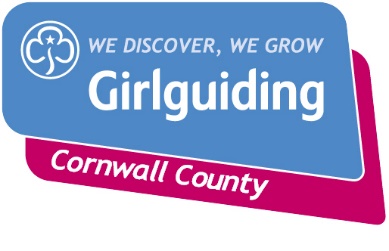 How the process works……